INOVASI TAHU WALIK UMKM TAHU MENGGUNAKANE-COMMERCE DI DESA MULYOREJO IIPRAKTEK KERJA PENGABDIAN MASYARAKAT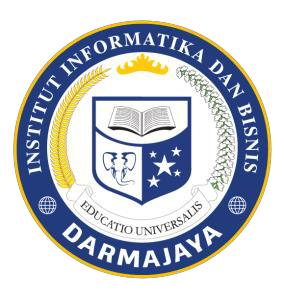 Disusun Oleh :Muhammad Nur Fitras		1712110396INSTITUT INFORMATIKA DAN BISNIS DARMAJAYABANDAR LAMPUNG2020